                                LESSON PLAN                 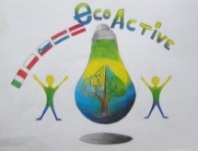 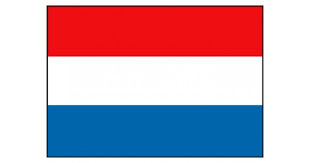 SCHOOLDe WeijerwereldTHEMATIC AREA ENERGYTEACHERTeachers oldest pupils 11-12 years oldSUBJECT Crafts: How to make an electro-game AGE GROUP(approximately)10-12 yearsTIME REQUIRED2x 1 hourPLACECLASSROOMLESSON OBJECTIVESREGULAR LESSONS YOU CAN USEtechnicsBiologyNature knowledgeCLASS ORGANISATION
Pupils work individuallyPupils work in pairsMATERIALSElectricity wiresPicturesSturdy cardboardSplit pensBateriesLittlelightElasticGluePliers to strip the wiresSmall paperclips.ICT TOOLSPROCEDURE(what happens, what we do step by step)We search for images with corresponding answers / pictures, for example Pictures from music starts and the corresponding name, football player and the club logo. The pictures are stuck on the English cardboard and underneath these plates the split pins are attached.At the rear, the wires (which have been stripped a bit, because only the copper transmits electrical power) of the matching plates are connected to each other via the split pinsThen we test with a battery and a light whether the power wires are well connected.If they are properly connected, the light will come onAt the end of the wires we can attach a paperclipThe whole is glued to the thick cardboard and the battery is attached to the top. EVALUATIONATTACHEMENTShttps://youtu.be/bmGmJhutcyw (6 minutes, without words!!!)